SommarioPanoramica dei programmi 1Introduzione 2Cosa includere 2Caratteristiche distintive 2Slogan aziendale 3Stile personale 4Personalizzazione rapida4Immagine perfetta 4Prodotti e servizi 5Prodotti e serviziProdotto o servizio 1Prodotto o servizio 2Prodotto o servizio 35Stile personaleNon è sempre vero che un documento dall'aspetto professionale sia per forza difficile da formattare.La formattazione usata per questo opuscolo può essere riprodotta con un semplice clic. È sufficiente scegliere uno stile nella raccolta Stili della scheda Home sulla barra multifunzione.Quello usato qui è lo stile Citazione, perfetto per evidenziare alcuni punti importanti.Personalizzazione rapidaPer sostituire il testo segnaposto con un testo personalizzato, è sufficiente selezionarlo e iniziare a digitare. Quando si digita o si copia un testo, non includere spazi a sinistra o a destra dei caratteri selezionati.Immagine perfettaPer sostituire una delle foto con un'immagine personalizzata, è sufficiente eliminarla e quindi fare clic su Immagine nella scheda Inserisci.Panoramica dei programmiProgramma 1Programma 2Programma 341IntroduzioneCosa includereAnche se la descrizione delle caratteristiche positive dell'azienda potrebbe durare ore, qui è necessario essere concisi. Ecco alcuni suggerimenti su come fare…"Questa azienda è la migliore con cui io abbia mai lavorato. Complimenti!" - Opinione di un clienteCaratteristiche distintiveSe si usa questo opuscolo per una brochure aziendale, le pagine centrali sono perfette per inserire un riepilogo delle caratteristiche distintive dell'azienda o alcune testimonianze di clienti soddisfatti, come quella riportata sopra. Qui è inoltre possibile citare alcuni dei clienti più importanti:Importante aziendaAzienda molto conosciutaAzienda prestigiosaSe lo si desidera, è inoltre possibile includere un elenco puntato di prodotti, servizi e aspetti positivi legati all'azienda oppure semplicemente riepilogarne le qualità migliori in alcuni brevi paragrafi.Se i prodotti o i servizi offerti dall'azienda non si prestano ad essere fotografati in modo così efficace come gli esempi culinari presenti in questo modello, è sufficiente selezionare ed eliminare le foto e sostituirle con un testo usando gli stili disponibili.Un'immagine è spesso più significativa di tante parole, ma solo se si tratta di un'immagine appropriata. Poiché ogni immagine utilizzata nel materiale marketing, bella o brutta che sia, comunica qualcosa dell'azienda a cui si riferisce, è consigliabile usare solo immagini efficaci.Slogan aziendaleInserire qui lo slogan aziendale23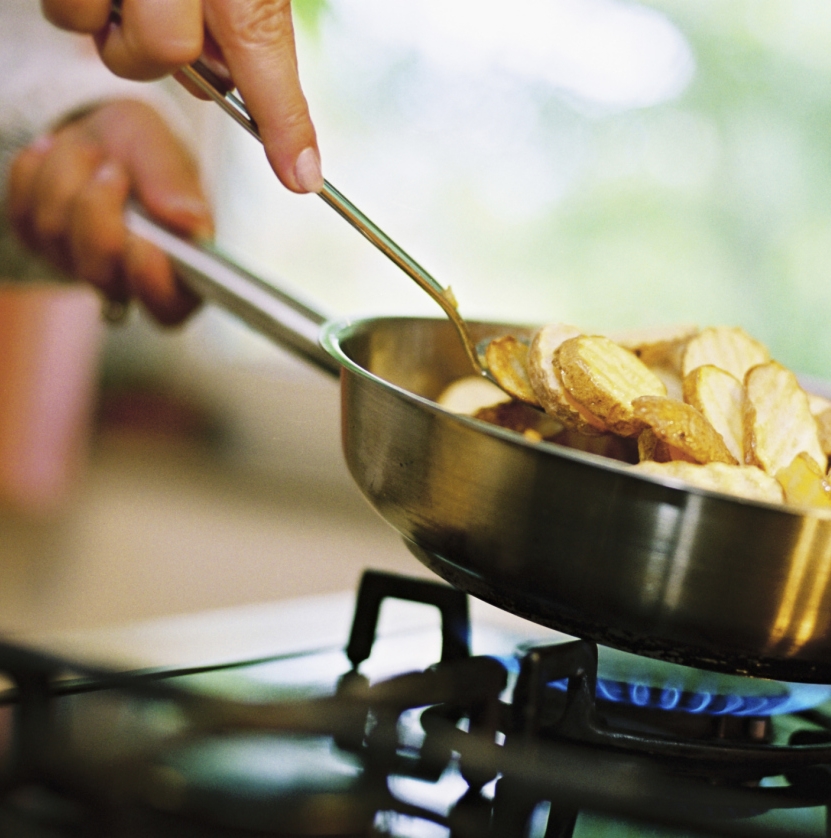 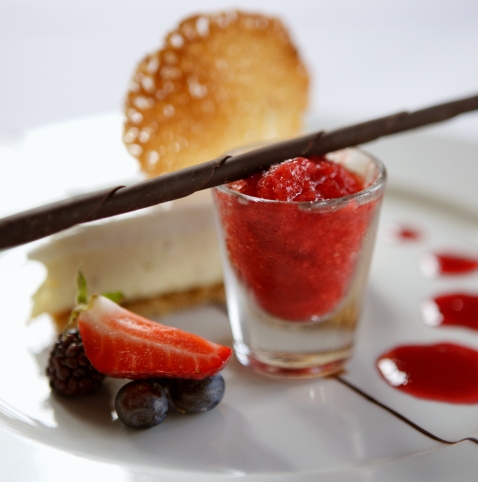 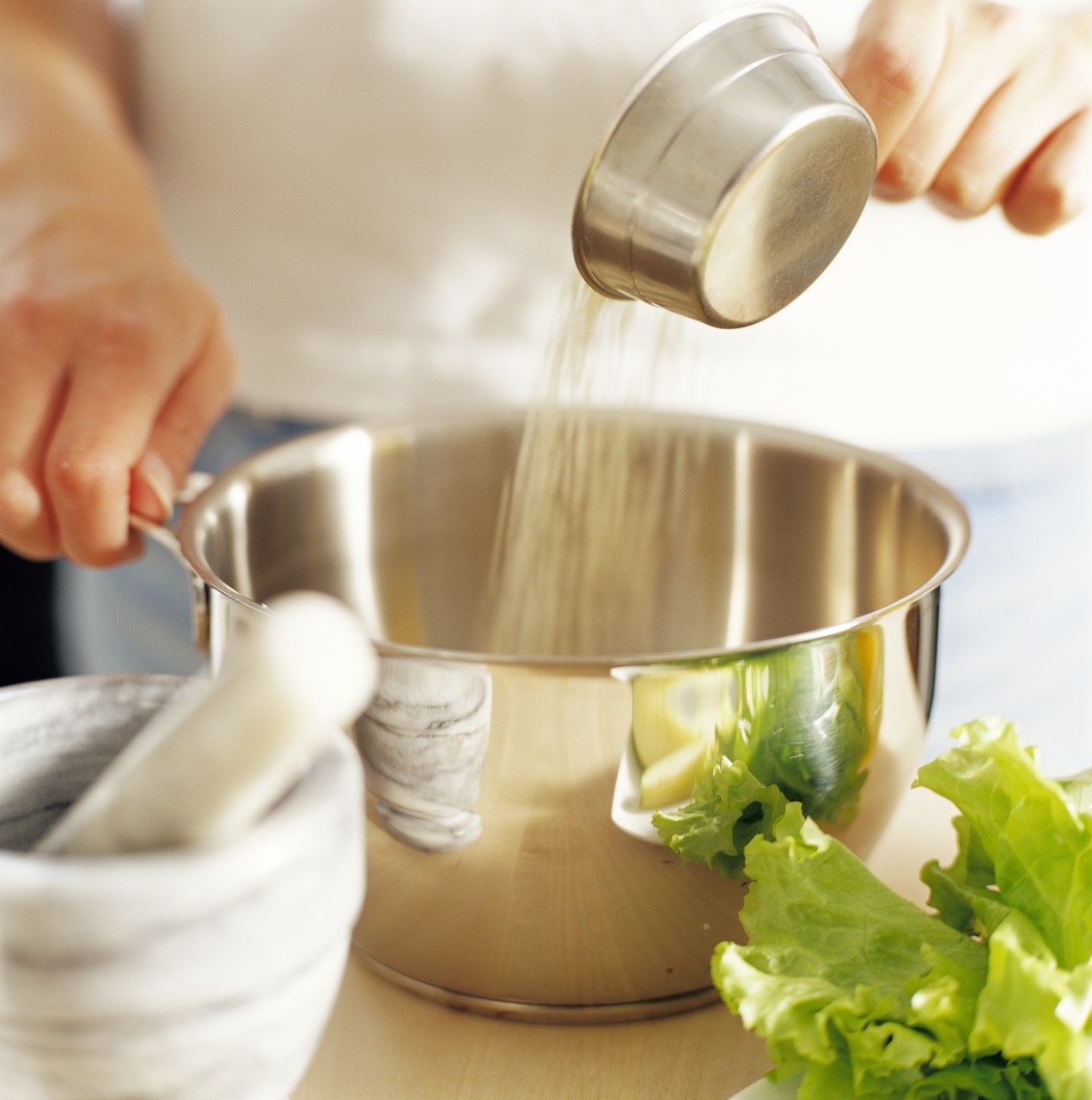 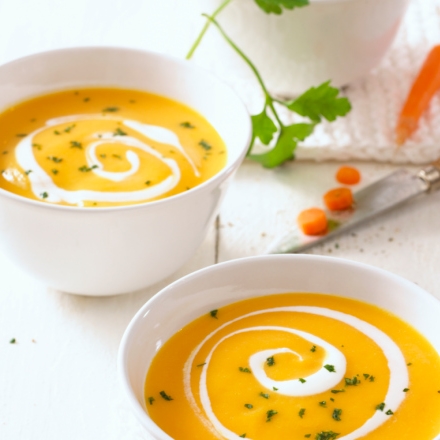 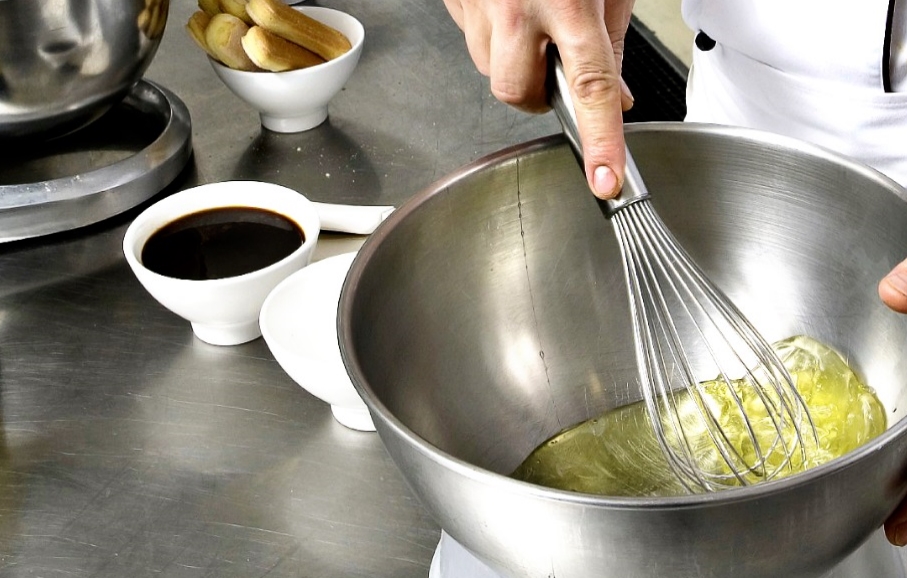 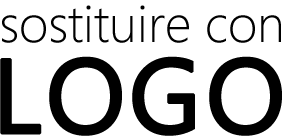 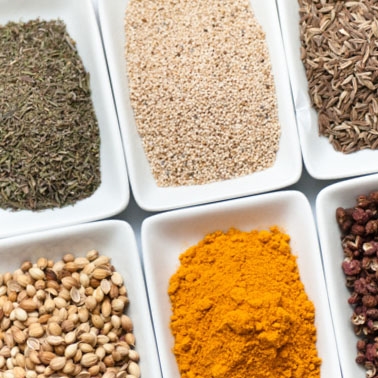 